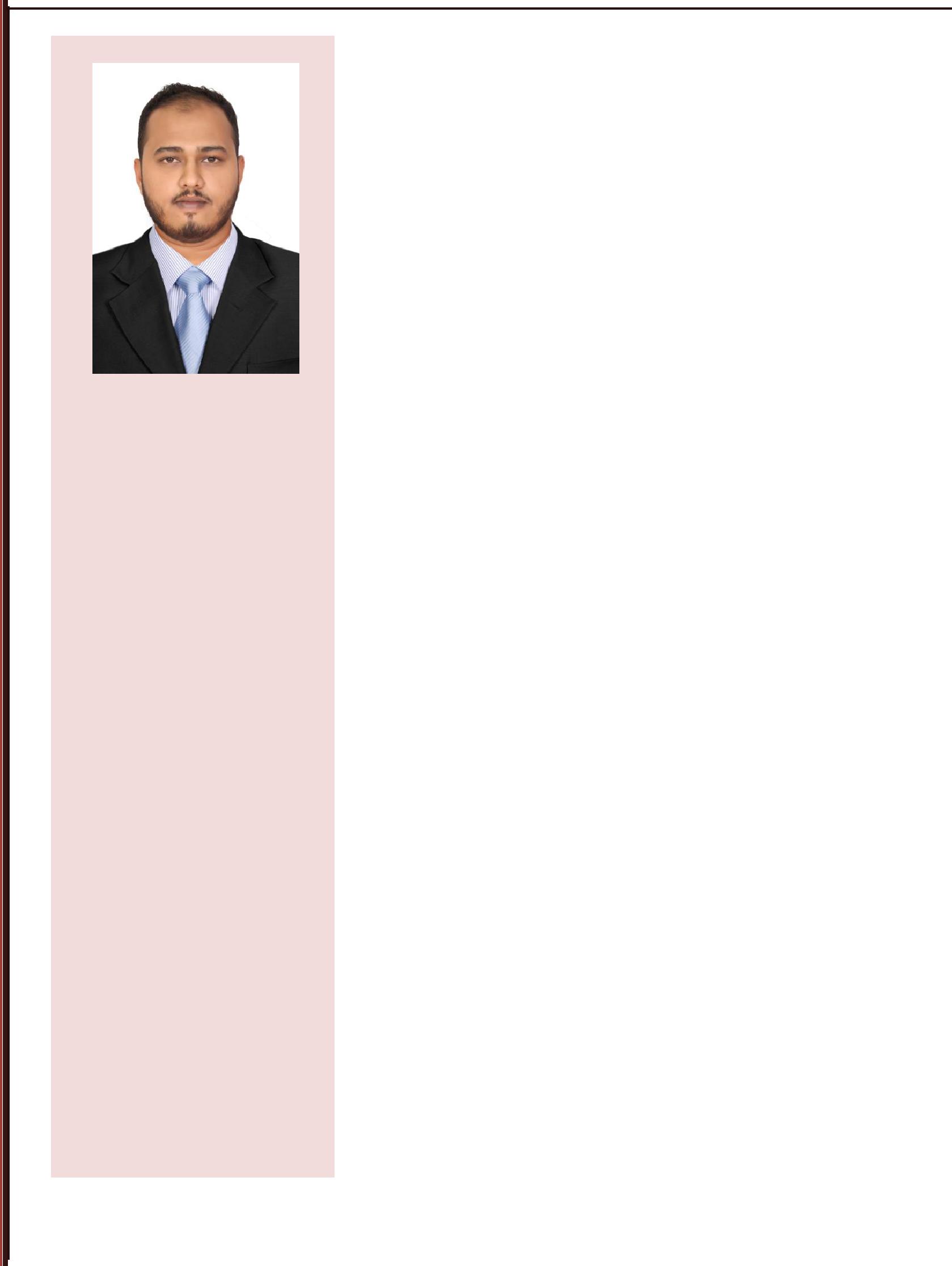 Expert in:Perform Testing Pipe Measures Piping Components Piping Fittings Safety Measures Disciplinary ActionEDUCATIONProcess Piping Engineering. Diploma in Mechanical Engineering from DTE,Bangalore.PUC(PCMB) fromDepartment of Pre-UniversityEducation, KarnatakaLANGUAGESEnglish, Hindi, Malayalam, Kannada, Tamil, Urdu.IMDAD Mobile: C/o 0501685421 email: imdad.378662@2freemail.com ABOUT MEI am a Mechanical QC Engineer (with 2 Years Experience) seeking a full-time position in the field of Quality control Engineering, where I can apply my knowledge and skills for continuous improvement.Career ProfileEXPERTISE CONTRACTING COMPANY LTD.Expertise is one of the leading Contracting Company in Jubail Kingdom of Saudi Arabiawww.expertindus.comRole: QC Engineer- January 2017 – June 2017Major AchievementsWorked under 4 different Shut down Projects.Worked under sabic affiliated companies like Jubail United Petrochemical Company, Petrokemya Petrochemical Company, kemya Petrochemical company and Ma’aden Phosphate Company.Managed a team of 20 Employees.Played a key role in Inspection.Completed Work within a given time.Had Given a seminar for QC Engineers(trainee).PETROCON ENGINEERS AND CONSULTANTSPetrocon is one of the leading Oil & Gas, Power, Food andUtility Sectors in the Indiawww.petroconengineers.comRole: Site Engineer – July 2015 – July 2016Major AchievementsInstructing Site foreman for Utility, Distillation, Epoxy and effluent treatment plant (ETP) taken care of all pipe supports and piping installation.Lead and coordinate with the QA/QC team in all quantity related aspects.Preservation of mechanical equipment such as Main engine, Air compressor, Centrifugal pumps.Interacting with Designers for queries related to design and explaining the same to site people.Piping study for high point vent low point drain.Page 1 of 3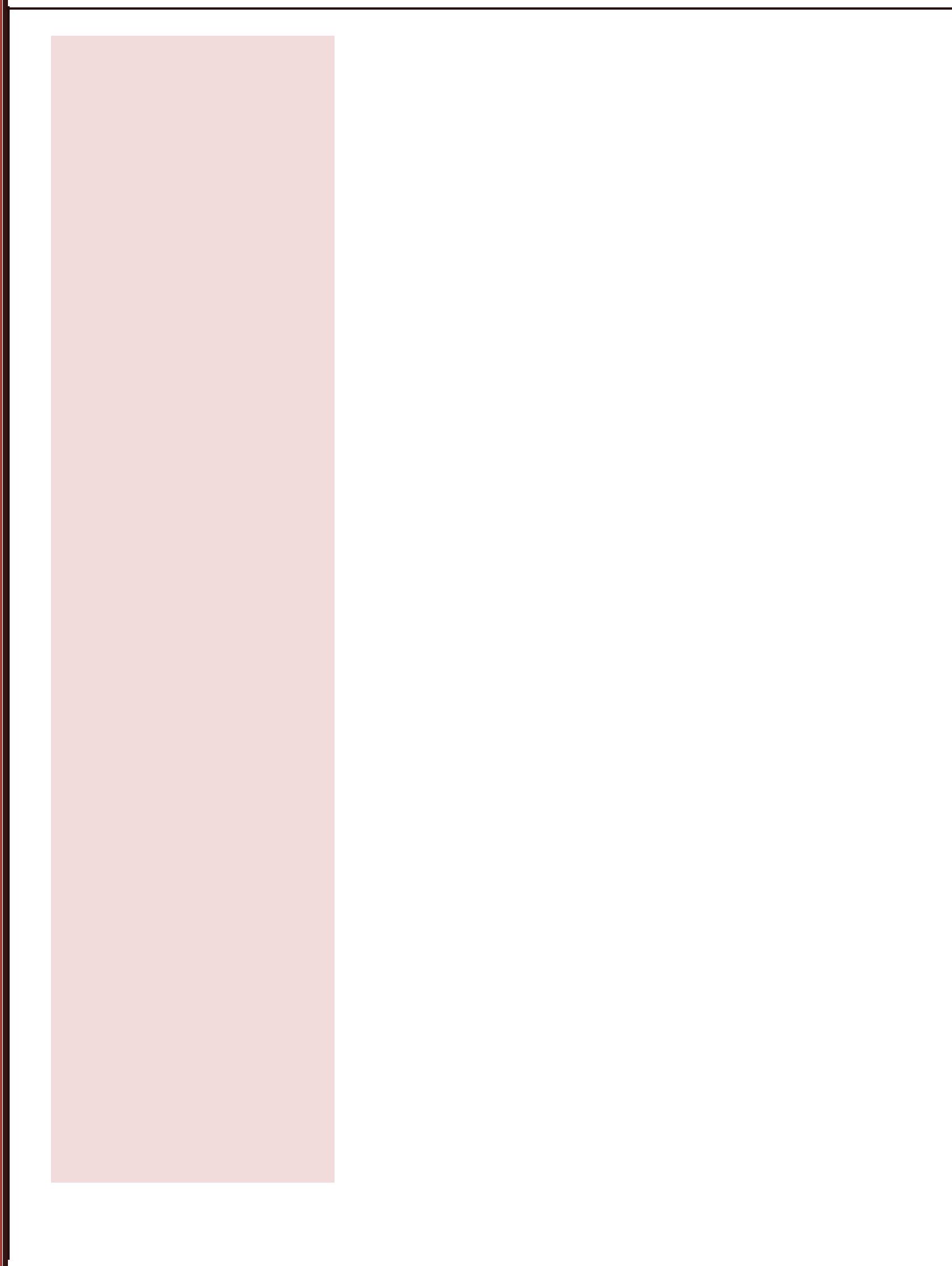 PERSONAL SKILLSFlexible, Honest andHardworkingCapable to do thingsindependentlyQuick learnerAbility to do multitask andmanage conflicting demandsGood work ethicsExcellent communication and influencing skills.Excellent time management skills & can meet the deadlineswithout compromising on quality.COMPUTER SKILLSAutoCAD 2D, Creo, Primavera(PPM),PDMS, Microsoft Word and ExcelPERSONALINFORMATIONAddress: Dubai United Arab EmiratesDate of Birth: 24 May 1993Nationality: IndianMarital Status : SingleVisa Status: Tourist Visa (ValidTill 8 June 2018 )HOBBIESCricket, Martial Arts, Riding.Maintaining all preservation documentationDuties and Responsibilities Perform all daily inspection and test of the scope and character necessary to achieve the quality of construction required in the drawings and specifications for all works under the contract performed ON or OFF site.1 Cary out inspection and checking for all quality related procedures in the site and ensures activity at the site are as per approved method statement and inspection test plan. Coordinate with the consultant’s representative and Site En-charge for inspection and meeting about quality problems including the closure of Non-Compliance Report.1 Report to the QA/QC Manager, control, and monitor all activities related to Quality Management System, QMS.1 Taking care of QA/QC documents of the entire project including certificates, calibration, test results, inspection requests, non-compliance r1eports and site instruction/observations, permanent materials delivered and other QA/QC documents. Responsible for the closure of Non-conformance, NCR and Site Instruction, SI. Responsible for the quality and workmanship of every activity, thorough knowledge of all phases of engineering construction relating to Civil, Architectural and Structural discipline interfacing the multidisciplinary operations. Develop method statement for the activity including risk assessment and job safety environmental analysis and Inspection Test Plan and Checklist based on specifications of the project. Carry out Internal Audit at the site as scheduled in the Project Quality Plan, PQP. Liaise the Technical Engineer for submission of material submittals to Consultant.Training And CertificationTrained in PROCESS PIPING ENGINEERING as per ASME B 31.3 with knowledge on the followingPipe sizes, Schedule No.Codes and Standards.Familiar with Piping Components, FittingsProcess Flow Diagrams, Utility Flow Diagrams, Piping andInstrumentation diagramsHAZOP studyDevelopment of Plot PlanDevelopment of Piping Layout, Equipment LayoutPage 2 of 3REFERENCES	Non Destructive Testing (NDT)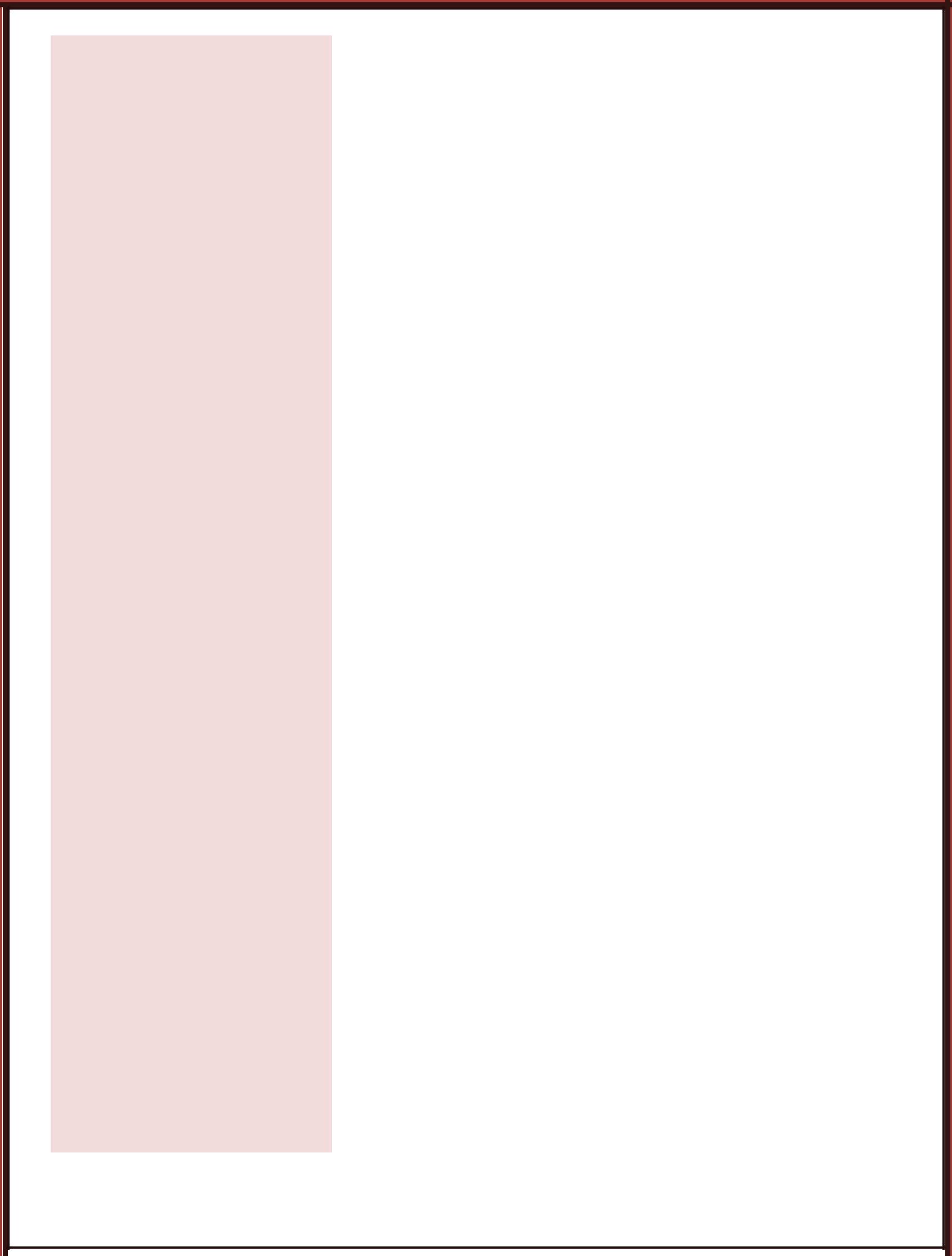 Page 3 of 3Available on requestTrained to perform testing using the conventional NDT methods whichTrained to perform testing using the conventional NDT methods whichinclude RT, UT, MT&PT on applications such as Pipeline, Piping,vessels, Structural and raw material inspectionsFamiliar with Standards & Codes like ASME V, API 1104, AWS D1.1, ISO & BS.LEVEL-II RT - ASNT SNT-TC-1ALEVEL-II UT - ASNT SNT-TC-1ALEVEL-II MT -ASNT SNT-TC-1ALEVEL-II PT - ASNT SNT-TC-1ADECLARATIONI hereby declare that all the above given facts are true to the best ofmy knowledge and belief. If I get this opportunity, I assure that Iwill work sincerely to meet your expectation.ImdadPlace: Dubai